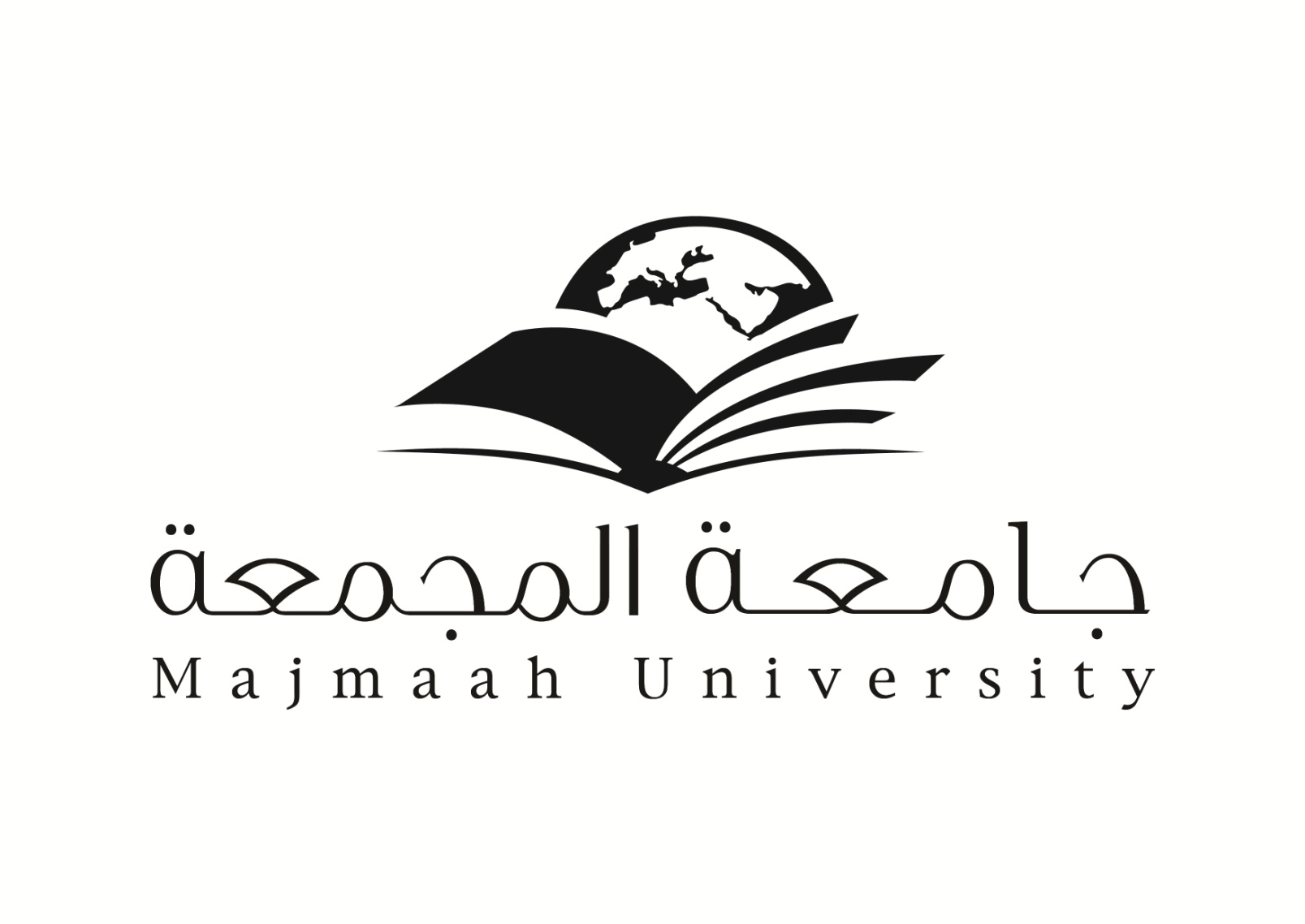 دليل الطالبكلية العلوم الطبية التطبيقية قسم المختبرات الطبيةجامعة المجمعةكلمة رئيس القسم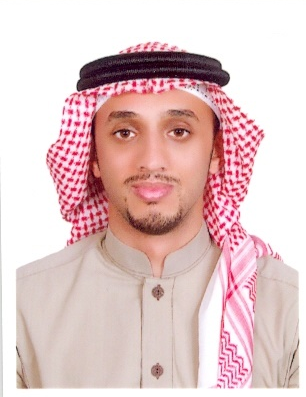 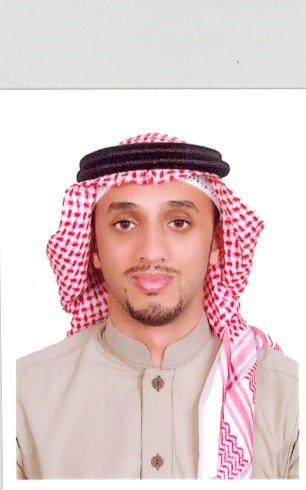 بسم الله الرحمن الرحيمالحمد لله والصلاة والسلام على سيدنا محمد (صلى الله عليه وسلم) ، أما بعد:يسعدني أن التقي بكم عبر الصفحه الالكترونية لقسم علوم المختبرات الطبية بكلية العلوم الطبية التطبيقية، جامعة المجمعة. وانه لمن دواعي سروري ان انتهز هذه الفرصه الطيبه لأرحب بكم جميعا.يعد قسم علوم المختبرات الطبية أحد الأقسام العلمية بكلية العلوم الطبية التطبيقية، والذي جاء إنشاؤه في الجامعة لخدمة الرعاية الصحية للمساهمة في سد احتياجات سوق العمل المحلي. يهدف قسم علوم المختبرات الطبية إلى تخريج كوادر وطنية متميزة ومبدعة علمياً ومؤهلة لتطبيق التحاليل التشخيصية في معامل الأحياء الدقيقة والكيمياء الحيوية الإكلينيكية وأمراض الدم ونقل الدم وعلم الأنسجة وغيرها من التحاليل التي تمد الأطباء بمعلومات دقيقة، يستندون إليها لتشخيص الحالات المرضية.كما ان قسم علوم المختبرات الطبية له دور رائد في تطوير الابحاث العلمية في مختلف المجالات الطبية والتي تعتمد على التقنيات الحديثة كتقنية النانو والحساسات الطبية وتصميم العقارات الطبية وغيرها من التقنيات.وأخيراً اشكر اعضاء هيئة التدريس بالقسم الذين يقع على عاتقهم مسئولية كبيرة لتهيئة كل السبل لتزويد الطلاب والطالبات بالمعلومات الدقيقة وحثهم على بذل الجهد في اكتساب المعرفة والمهارات المعملية والبحثية والتميز فيها لكسب ثقة المجتمع مما يسهم في خلق فرص عمل جديدة والقدرة على المنافسة في هذا المجال بإذن الله.ولكم خالص تمنياتي لكم بالتوفيق والسداد...
رئيس قسم علوم المختبرات الطبية
د / محمد بن عبد الله العيدروس أولا: التعريف ببرنامج  قسم علوم المختبرات الطبية:اسم البرنامج ورمزه ورقمه : علوم المختبرات طبية (MDL) – اسم الكلية التي سيتبعها: العلوم الطبية التطبيقيةالمؤهل العلمي الذي يمنحه البرنامج: البكالوريوس -مجموع الساعات المعتمدة لإكمال البرنامج 134 ساعةالمحافظة: المجمعةالمدينة: المجمعة / الزلفي -تاريخ البدء بالبرنامج المعدل: الفصل الدراسي الثاني التاريخ: 26 / 2 / 1434 هالمؤسسة التي قامت بتقييم البرنامج - : كلية العلوم الطبية التطبيقيةاسم وموقع الشخص المسؤول عن البرنامج  د. ناصر بن علي الجار اله عميد كلية العلوم الطبية التطبيقيةثانيا: أهمية البرنامج :نبذة عن البرنامج : يعتبر تخصص المختبرات الطبية من التخصصات الطبية الهامة التي يتنافس للالتحاق بها الطلاب في مختلف الجامعات محليا وعالميا ، ونظرا للتقدم السريع في العلوم الطبية والتطور الهائل في التكنولوجيا الحيوية وتقنية النانو والهندسة الجينية وغيرها من التقنيات العلاجية المتطورة مما يزيد الطلب على خريجي هذا التخصص في سوق العمل، فقد توجهت الجامعات لتواكب هذا التطور الهائل وذلك بتطوير خططها الدراسية واستحداث بعض البرامج والمقرراتالتي تخدم هذه النقلة النوعية في المجالات الطبية . ومن هذا المنطلق سعت كلية العلوم الطبية التطبيقية لتطوير الخطة الدراسية لبرنامجبكالوريوس المختبرات الطبية وتدريس مقرراته باللغة الإنجليزية .رؤية البرنامج : التميز في التعليم والتعلم والبحث العلمي وخدمة المجتمع في مجالات علوم  المختبرات الاكلينيكية  رسالة البرنامج : اعداد اخصائيين متميزين علميا وعمليا و اخلاقيا في مجال علوم المختبرات الاكلينيكية  في بيئة اكاديمية تعزز التعلم الذاتي أهداف البرنامج :إعداد متخصصين ذوي كفاءة عالية الجودة تلبي حاجات سوق العمل في مجال المختبرات الطبية تأهيل الطلبة بأحدث التقنيات الحديثة في مختلف تخصصات المختبرات الطبية  امداد الطلبة بالمعلومات والمهارات الطبية نظريا وعمليا في مجال المختبرات الطبية تشجيع ودعم الطلبة على إعداد البحوث والمشاركة الفاعلة في البرامج التدريبية في مجالالتخصص مشاركة الطلبة في برامج خدمة المجتمع ذات العلاقة بالتخصص .تأهيل الطلبة للالتحاق ببرامج الدراسات العليا ذات العلاقة بالتخصصمخرجات التعليم المتوقعة من البرامج )وفق نموذج الهيئة الوطنية للتقويموالاعتماد الاكاديمي(:بنهاية برنامج المختبرات الطبية يكون الخريج قادرا على :التعرف على عضيات الخلية والعمليات الخلوية اللازمة للحياة والتكوين الوراثي لمادةDNA , RNA وا لية عملها.علم التشريح و وظائف الأعضاء.معرفة المخاطر الكامنة في المرافق الصحية و المختبرات الطبية وجوانب السلامة والوقاية منها.الالمام بطرق التحاليل الكيميائية المتنوعة و اجراءها.معرفة تركيب الخلية البكتيرية، التكاثر والنمو في البكتيريا، الوراثة البكتيرية، فسيولوجيا الأحياء الدقيقة، الخواص الفيزيائية اللازمة لنمو البكتيريا، علاقة البكتيريا بالعائل و الامراض البكتيرية ، طرق عمل وفاعلية المضادات الحيوية والكيميائية وبكتيريا الأغذيةمعرفة تركيب الفيروسات وطرق العدوى الفيروسية وتشخيص الأمراض الفيروسيةباستخدام التقنيات الحديثة وأساليب مقاومتها.. الالمام بتركيب الفطريات وطرق تكاثرها و نموها و طرق العدوى و الامراض التي تسببهاالالمام بالطفيليات وأنواعها وطرق العدوى و الامراض التي تنتج عنها و تشخيصها وطرق العلاج و الوقاية منها.معرفة الخلل الوظيفي لأعضاء و خلايا الجسم و الامراض التي تنتج عنها وكيفية تشخيصها و علاجهاالتعرف على التركيب الكيميائي للمركبات الحيوية الهامة بالجسم وطرق تقديرها ودورها في تشخيص الامراض المختلفة.اجراء الاختبارات المخبرية الحيوية لسوائل الجسم المتنوعة و طرق تقديرها ودورها في تشخيص الامراض المختلفة.استخدام الأجهزة المخبرية الخاصة بالمناعة والتشخيص الخلوي.الالمام بالطرق المختلفة لأخذ العينات البيولوجية وتسجيلها.معرفة مكونات الدم والأمراض والأورام الخبيثة التي تصيب الخلايا الدموية وتؤدى إلى الاختلال الوظيفي لخلايا الدم ومكوناته.الالمام بالتطبيقات العملية لطرق تجهيز عينات وقطاعات الأنسجة للفحص المجهري.ادارة المختبرات وأنواعها وأقسامها ونظم المعلومات.الالمام بطرق وأساليب البحث العلمي.استيعاب التنظيم الإداري الصحي وتسلسله الهرمي العام.تطبيق الإدراك المفاهيمي للعلوم المختلفة التي تم دراستهاتطبيق الأساليب المتضمنة في التفكير الناقد و الحل الإبداعي للمشكلات بنا ء على طل ب من الآخرين أو عند مواجهة مواقف جديدة وغير متوقعة.دراسة المواضيع والمشكلات في مجال دراسي باستخدام مجموعة من المصادر المتنوعة واستخلاص استنتاجات صحيحة.إعداد حالات مرضية مختارة ودراستها من جميع النواحي المخبرية، الفسيولوجية، المرضية السريرية، التشخيصية والعلاجيةالتعامل مع المستجدات التي تحدث في تخصص المختبرات الطبيةاكتشاف الاوبئة و الامراض في البيئة المحيطة والتعامل معها.التعامل مع الامراض المزمنة وطرق متابعتها تحمل المسؤولية مع باقي الفريق الطبيالاستمرار في التطوير الشخصي والمهني العمل في مجموعة بشكل فعال وممارسة القيادة عند الحاجةالتصرف بمسؤولية في العلاقات الشخصي ة والمهنيةالتصرف بشكل أخلاقي والالتزام بالقيم الأخلاقية العالية على النطاق الشخصيوالاجتماعي.إيجاد الحلول البناءة للقضايا والمواقف الجماعيةالتواصل شفهي ا وكتابيا بشك ل فعَّال مع العاملين في المجال الصحي باللغتين العربية والإنجليزيةالتعامل بالمفردات و المصطلحات الطبية في مجال المختبرات بشكل صحيح وفعالمواكبة طرق تقني ة الاتصالات والمعلومات الحديثةاستخدم الأساليب الحسابية والإحصائي ة لتحليل النتائجاستخدم حواسه وحركاته ببراعة في الإجراءات المطلوبة منهخطة منهج برنامج درجة البكالوريوس المختبرات الطبية :تتبع الخطة نظام الفصول الدراسية وبيانها كالآتي :-أولا : - اللغة الإنجليزية هي لغة التدريس لجميع الفصول الدراسية.ثانيا : - السنة التحضيرية المشتركة ) الفصل الأول + الفصل الثاني (.ثالثا : - تشكل الفصول بدءا من الفصل الثالث مرحلة التخصص) 6 فصول دراسية ( وتكون –عدد ساعات التخرج من 134 ساعة.رابعا : - سنة تدريب  )امتياز( مقسمة على فترتين:-الأولى ) :6أشهر ( تدريب عام على جميع التخصصات -الثانية :  ) 6 أشهر( تدريب خاص على التخصص الذي يحدده الخريج. -شروط التخرج بالبرنامج :اجتياز المقررات الدراسية النظرية والعملية للبرنامج عدد ) - 134 ساعة معتمدة(.ان يحصل على معدل عام كحد ادنى مقبول و أن يحصل على نسبة مئوية لا تقل عن - 60 .%اجتياز متطلبات فترة تدريب الامتياز ) - 12 شهرا في أحد المؤسسات الصحية المعتمدة(.مقررات برنامج المختبرات الطبية (درجة البكالوريوس) :* لا تحتسب متطلبات السنة التحضيرية ضمن الساعات المعتمدة للبرنامج الأكاديمي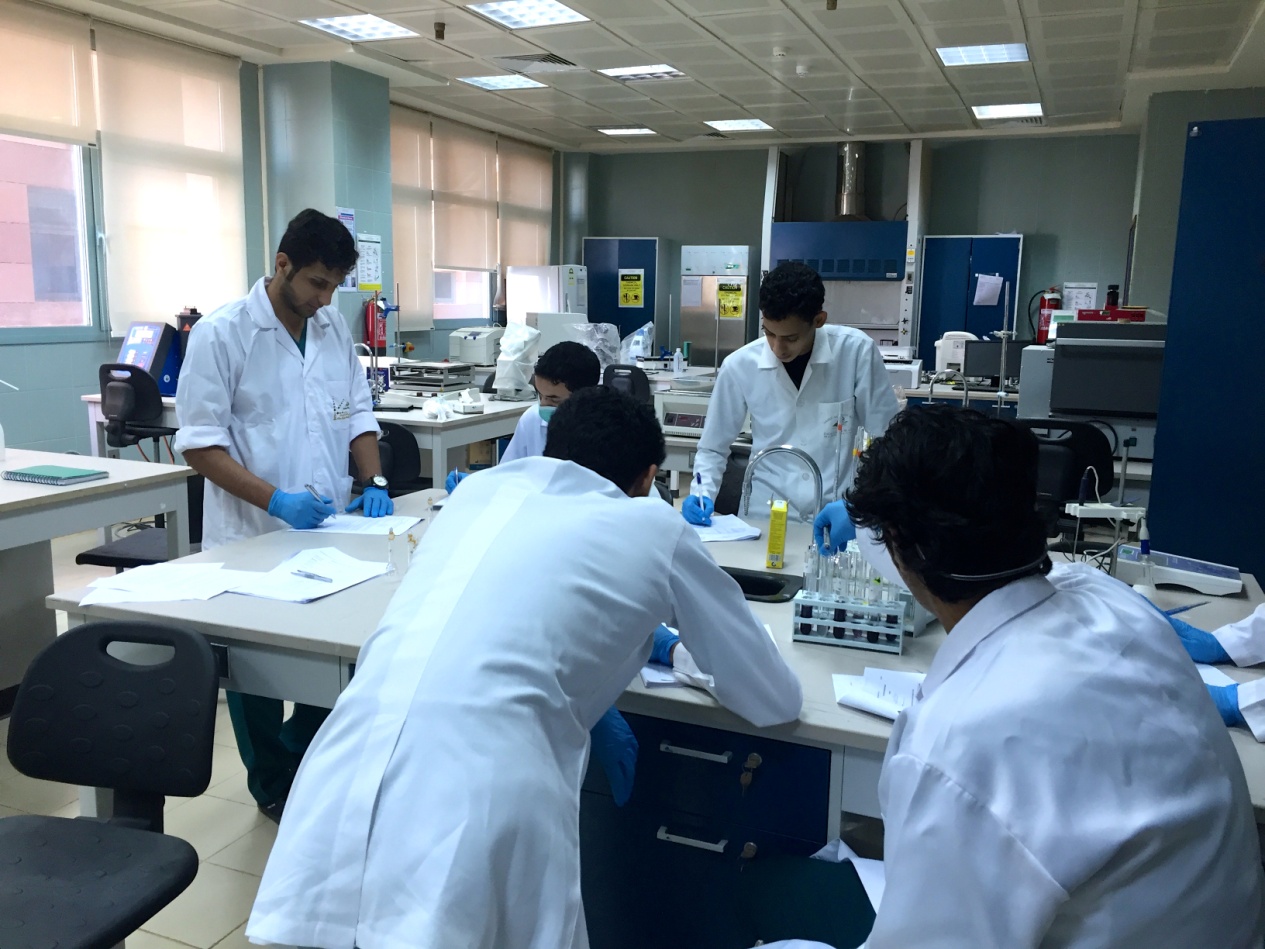 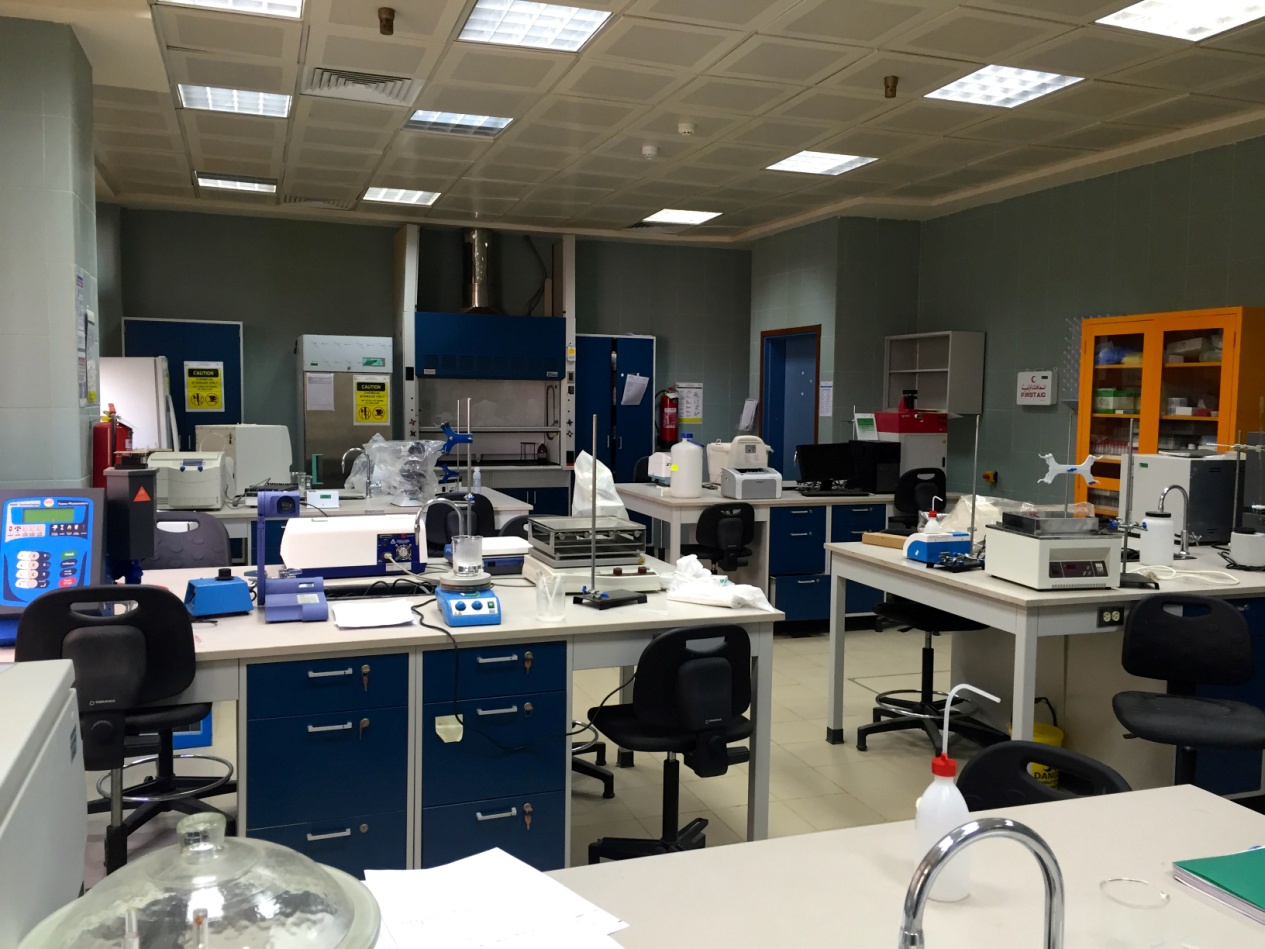 معمل الكيمياء في قسم المختبرات/  فرع المجمعة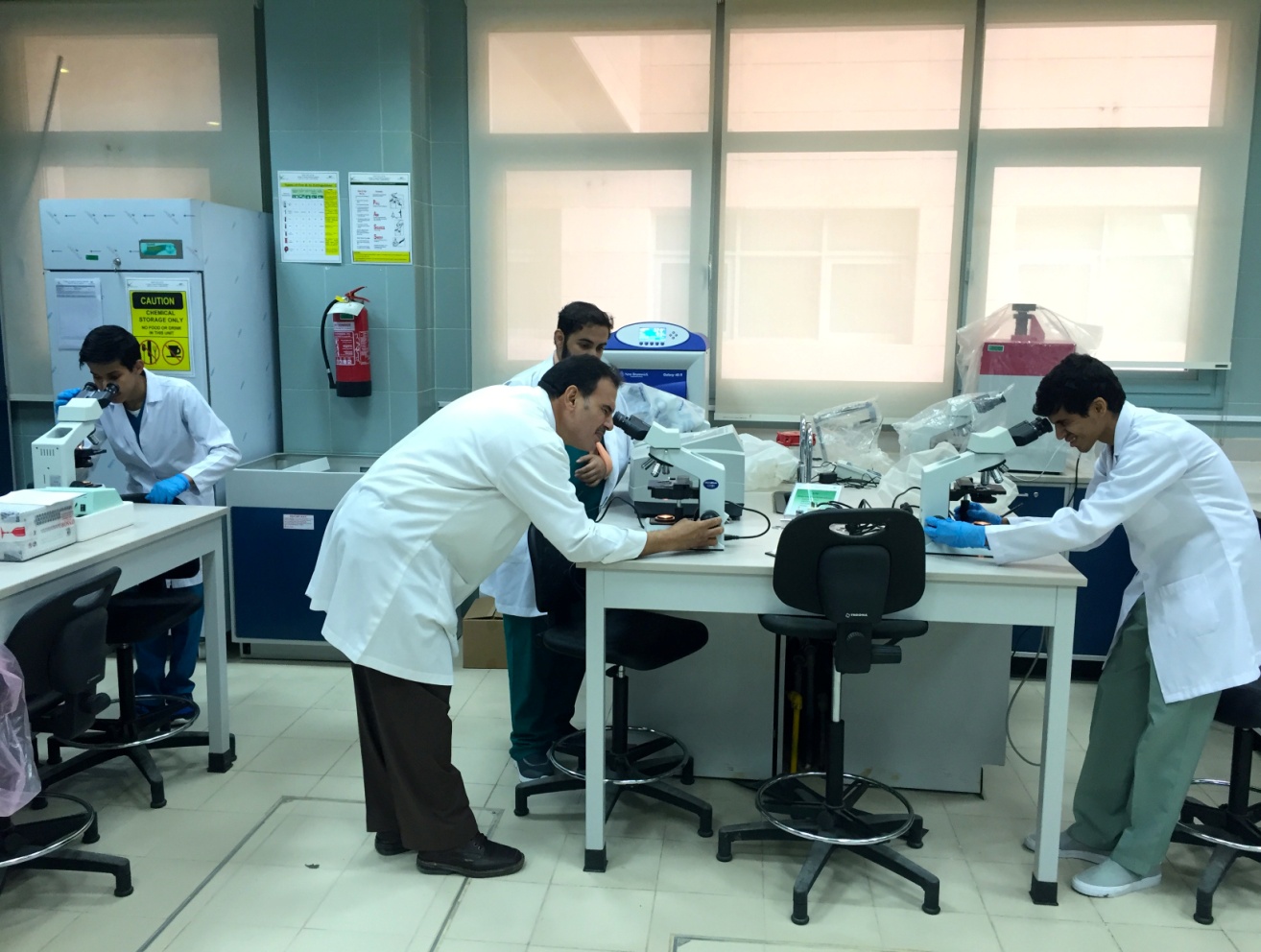 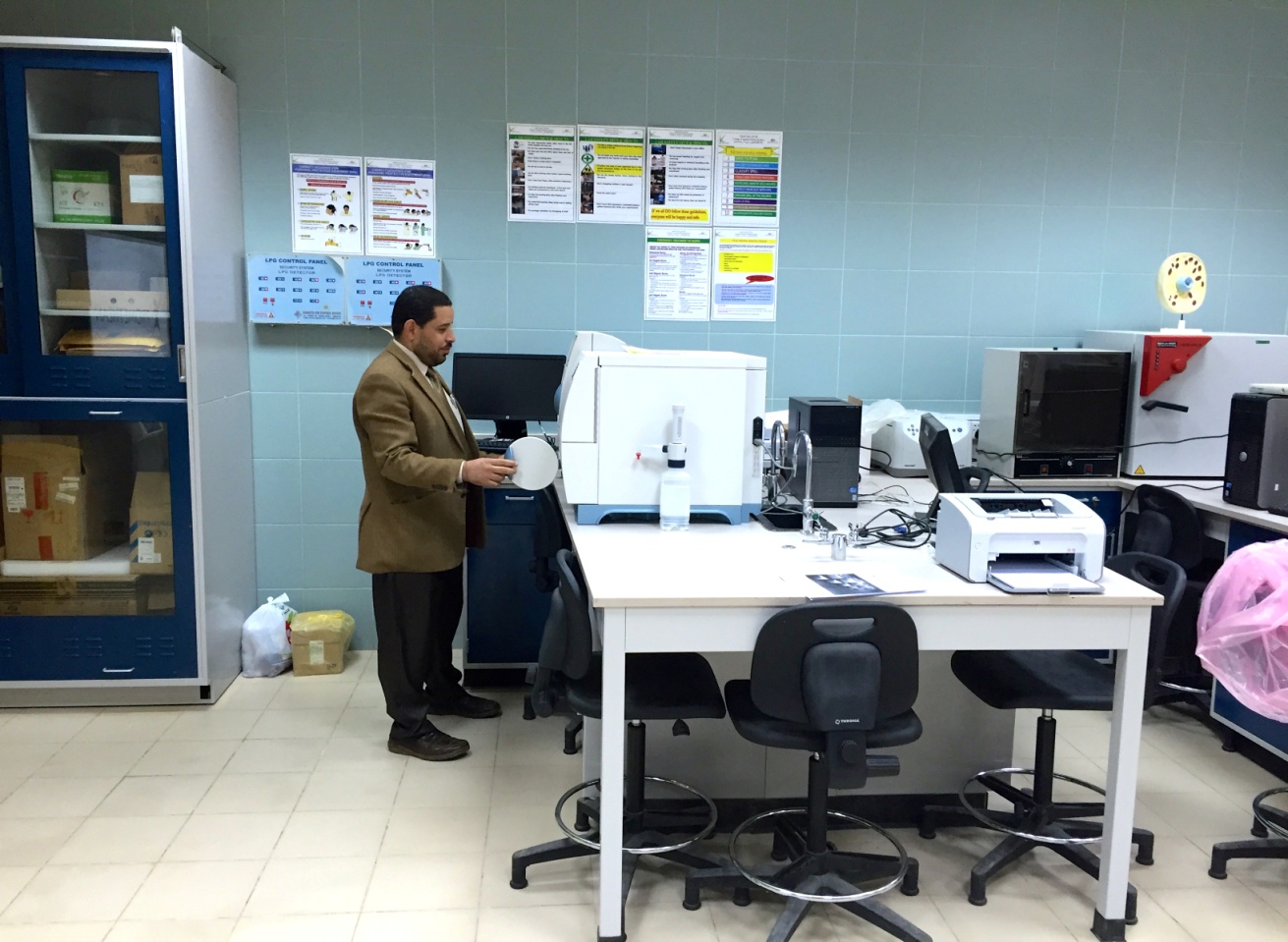 معمل الاحياء الدقيقة في قسم المختبرات/  فرع المجمعة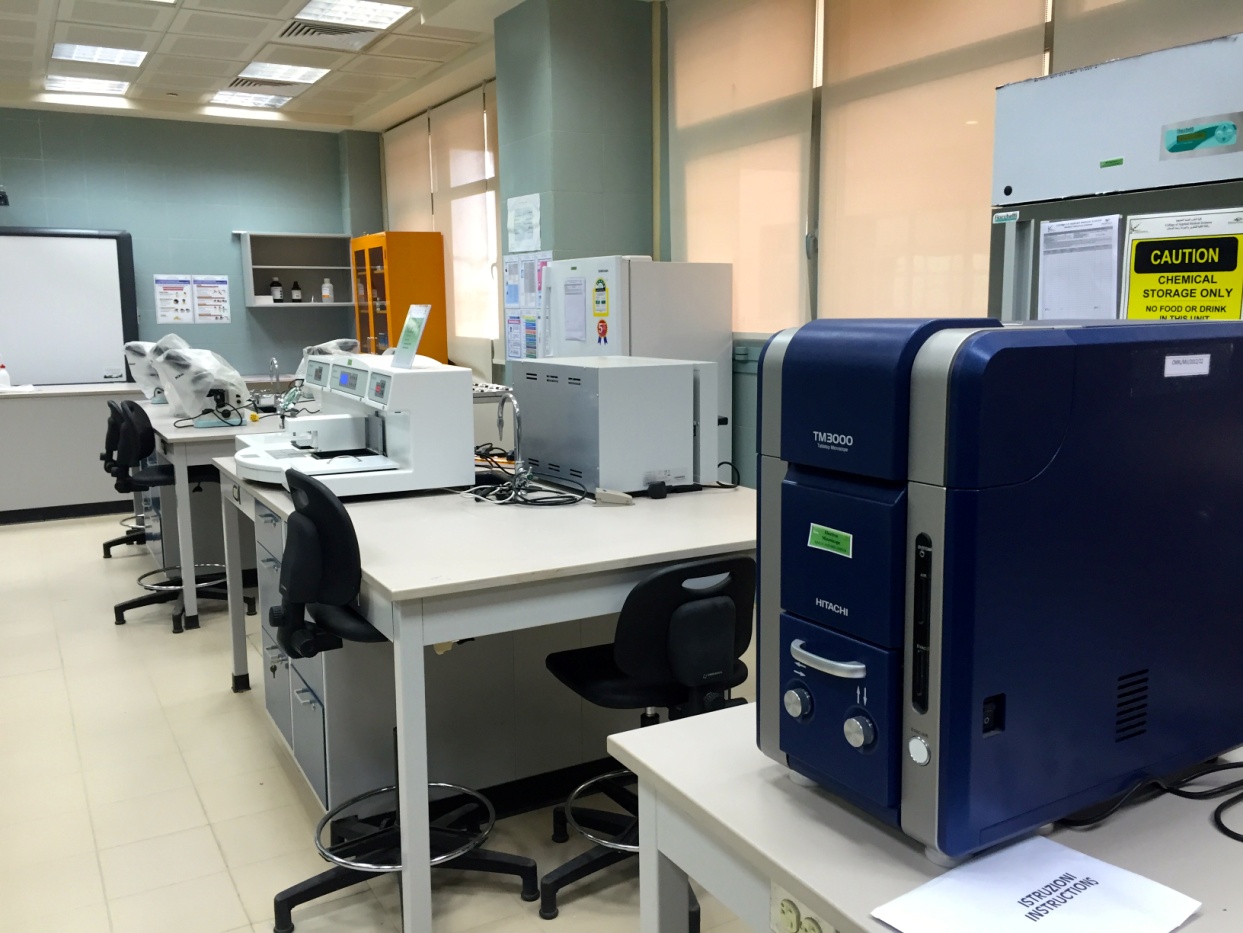 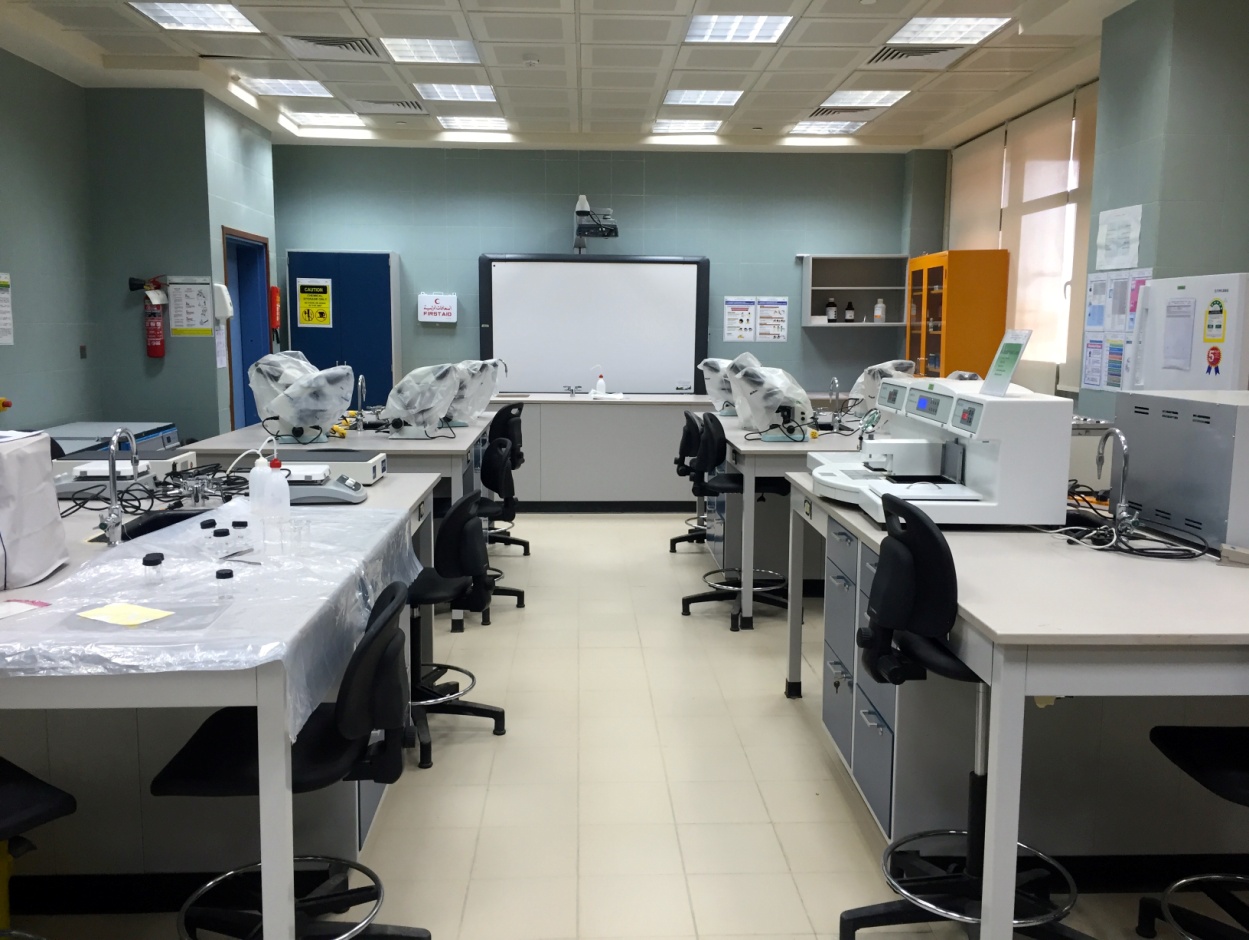 معمل الانسجة في قسم المختبرات/  فرع المجمعةالتدريب التطبيقي العملي "التدريب السريري" :التدريب السريري هو الركيزة الأولى التي تعتمد عليها كلية العلوم الطبية التطبيقية في العملية التعليمية ويهدف إلى إكساب الطلاب المهارات الفنية وتأهيلهم في النواحي الطبية حسب تخصصهم.الاهداف العامة للتدريب السريري :إتاحة الفرصة لصقل المهارات واكتساب الخبرات .التزود بالمعلومات والبيانات المتعلقة بالعمل .إمكانية اكتشاف الخبرات وطاقات الطالب .إحداث تغيرات إيجابية في السلوك والاتجاهات في علاقات الطالب بالعمل والعاملين .تنمية المهارات والقدرات الفنية وربط المعارف العلمية النظرية بالتطبيق العملي بمواقعالعمل المختلفة.رفع مستوى الكفاية الإنتاجية للطالب.إعداد الكوادر الفنية المؤهلة علميا وعمليا للقيام بالمهام الوظيفية بكفائه وفاعلية.تنمية روح الانتماء المهني والوظيفي لدى الطالب والعمل ضمن فريق صحي متكامل.تلبية احتياجات المملكة من الكفاءات الوطنية المدربة.ينقسم التدريب السريري إلى:أولاً : التدريب العملي :ينفذ بمختبرات ومعامل الكلية ويهدف إلى إكساب الطالب للمهارات الأساسية في مجال التخصص قبل واثناء التحاقهم بالتدريب الميداني.ثانيا : التدريب الميداني :ينفذ في المرافق الصحية المختلفة من المستشفيات والمراكز الصحية والمستوصفات ومراكز التأهيل الصحية ويهدف إلى صقل مهارات الطالب بالممارسة الفعلية للأنشطة العملية وإعطاء الطالب الفرص الكاملة للممارسة الفعلية لضمان إتقانه لكافة المهارات التخصصية.ثالثا : التدريب المكثف ) تدريب الإمتياز ( :بعد إنهاء الطالب الدراسة الأكاديمية بالكلية بنجاح، يلتحق بالتدريب المكثف )الامتياز) ومدته 12  شهرا في المرافق والادارات الصحية المختلفة لتخصص الطالب بحيث يمارس مهام العمل الفعلية المحددة في الوصف الوظيفي للخريج تحت الإشراف المشترك ما بين الكلية والمسؤولين في أماكن التدريب. ويهدف التدريب المكثف إلي مساعدة الطالب على تحسين أدائه وتطوير وتنمية مهاراته ورفع قدراته وزيادة المعلومات ، وإحداث تغيير أو تعديل في السلوك و الاتجاهات وفق خطة معدة لتحقيق هدف محدد ومدروس للتخصص .رابعا: التواصلد / محمد بن عبد الله العيدروس رئيس قسم علوم المختبرات الطبية ووكيل الكلية لشئون الطلابكلية العلوم الطبية التطبيقية جامعة المجمعةتليفون: 0164042900فاكس: 0164042955الايميل: cams@mu.edu.sa1- المتطلبات الإجبارية والاختيارية:1- المتطلبات الإجبارية والاختيارية:1- المتطلبات الإجبارية والاختيارية:1- المتطلبات الإجبارية والاختيارية:متطلبنوع المتطلبمجموع الساعات المعتمدةالنسبة المئوية من مجموع ساعات الخطة الدراسيةجامعةإجباري00جامعةاختياري129%كليةإجباري22%كليةاختياري43%قسمإجباري8160%قسماختياري64%مقررات السنة التحضيريةمقررات السنة التحضيرية2922%        مقررات حرة         مقررات حرة --المجموع الكلي للساعات والنسبالمجموع الكلي للساعات والنسب134100%2- متطلبات السنة التحضيرية 2- متطلبات السنة التحضيرية 2- متطلبات السنة التحضيرية 2- متطلبات السنة التحضيرية 2- متطلبات السنة التحضيرية 2- متطلبات السنة التحضيرية 2- متطلبات السنة التحضيرية الفصل الأولالفصل الأولالفصل الأولالفصل الأولالفصل الأولالفصل الأولالفصل الأولرقم المقرررمز المقرراسم المقررالساعات المعتمدةرقم و رمز المتطلب السابقرقم و رمز المتطلب السابقإسم المتطلب السابق111PENGاللغة الإنجليزية (1) للسنة التحضيرية8---112PMTHمقدمة في الرياضيات 12---113PCOMمهارات الحاسب الآلي2---114PSSCمهارات التعلم و الإتصال2---المجموعالمجموع14الفصل الثانيالفصل الثانيالفصل الثانيالفصل الثانيالفصل الثانيالفصل الثانيالفصل الثانيرقم المقرررمز المقرراسم المقررالساعات المعتمدةرقم و رمز المتطلب السابقرقم ورمز المتطلب المرافقرقم ورمز المتطلب المرافق121PENGاللغة الإنجليزية (2) للسنة التحضيرية6---122PENGاللغة الإنجليزية للتخصصات الصحية2---124PCHMمقدمة في الكيمياء2---125PPHSفيزياء للأغراض الصحية2---126PBIOعلم الأحياء3---المجموعالمجموع15المستوى الثالثالمستوى الثالثالمستوى الثالثالمستوى الثالثالمستوى الثالثالمستوى الثالثرقم المقرررمز المقرراسم المقررمجموع الساعات المعتمدةالمتطلب السابقملاحظات--متطلب جامعة2-231MDLأساسيات التشريحPrinciples of Anatomy2 ( 1 + 2 )PBIO 126232MDLأساسيات علم وظائف الاعضاءPrinciples of Physiology2 ( 1 + 2 )PBIO 126233MDLكيمياء عضويةOrganic Chemistry3 ( 2 + 2 )PCHM 124234MDLعلم الاحياء الدقيقة العامةGeneral Microbiology4 ( 3 + 2 )PBIO 126231camsعناية الطوارئEmergency care2 ( 1 + 2 )-232,233, 234camsمتطلب كلية اختياري2-مجمـــــــوع الساعات المعتمدة مجمـــــــوع الساعات المعتمدة مجمـــــــوع الساعات المعتمدة 17المستوى الرابعالمستوى الرابعالمستوى الرابعالمستوى الرابعالمستوى الرابعالمستوى الرابعرقم المقرررمز المقرراسم المقررمجموع الساعات المعتمدةالمتطلب السابقملاحظات--متطلب جامعة2-241MDLعلم الدمHematology3( 2 + 2 )-242MDLعلم الانسجةHistology3( 2 + 2 )MDL231243MDLالاحياء الدقيقة الطبيةMedical Microbiology3( 2 + 2 )MDL 234244MDLمقدمة في المناعةIntroduction to Immunology2( 1 + 2 )---كيمياء تحليليةAnalytical Chemistry3( 2 + 2 )PCHM 124232,233, 234camsمتطلب كلية اختياري2-مجمـــــــوع الساعات المعتمدة مجمـــــــوع الساعات المعتمدة مجمـــــــوع الساعات المعتمدة 18المستوى الخامسالمستوى الخامسالمستوى الخامسالمستوى الخامسالمستوى الخامسالمستوى الخامسرقم المقرررمز المقرراسم المقررمجموع الساعات المعتمدةالمتطلب السابقملاحظات--متطلب جامعة2-351MDLأساسيات الكيمياء الحيويةPrinciples of Biochemistry3( 2 + 2 )MDL 233352MDLعلم الامراض العامGeneral Pathology3( 2 + 2 )-353MDLتقنية الانسجةHistotechnology3( 2 + 2 )MDL 342354MDLعلم الفطريات السريريةClinical Mycology3( 2 + 2 )MDL 243355MDLعلم الطفيليات السريريةClinical Parasitology3( 2 + 2 )-مجمـــــــوع الساعات المعتمدة مجمـــــــوع الساعات المعتمدة مجمـــــــوع الساعات المعتمدة 17المستوى السادسالمستوى السادسالمستوى السادسالمستوى السادسالمستوى السادسالمستوى السادسرقم المقرررمز المقرراسم المقررمجموع الساعات المعتمدةالمتطلب السابقملاحظات--متطلب جامعة2-361MDLكيمياء حيوية طبيةMedical Biochemistry3 ( 2 + 2 )MDL 351362MDLالمجهر الإلكترونيElectron Microscopy3 ( 1 + 4 )MDL 353363MDLعلمالبكتيريا السريريةClinical Bacteriology3 ( 2 + 2 )MDL 243364MDLعلم وظائف الاعضاء المرضىPathophysiology3 ( 2 + 2 )-365/366MDLمتطلب قسم اختياري3 ( 2 + 2 )-مجمـــــــوع الساعات المعتمدة مجمـــــــوع الساعات المعتمدة مجمـــــــوع الساعات المعتمدة 17المستوى السابعالمستوى السابعالمستوى السابعالمستوى السابعالمستوى السابعالمستوى السابعرقم المقرررمز المقرراسم المقررمجموع الساعات المعتمدةالمتطلب السابقملاحظات--متطلب جامعة2-471MDLعلم الفيروسات السريريةClinical Virology3 ( 2 + 2 )MDL 243472MDLعلم الوبائياتEpidemiology2 ( 2 + 0 )-473MDLمناعة سريرية وأمصالClinical Immunology and serology3 ( 2 + 2 )MDL244474MDLكيمياء حيوية سريريةClinical Biochemistry3 ( 2 + 2 )MDL 361475MDLبحث وندوةResearch and Seminar2 ( 1 + 2 )-476/477MDLمتطلب قسم اختياري3 ( 2 + 2 )PBIO 126مجمـــــــوع الساعات المعتمدة مجمـــــــوع الساعات المعتمدة مجمـــــــوع الساعات المعتمدة 18المستوى الثامنالمستوى الثامنالمستوى الثامنالمستوى الثامنالمستوى الثامنالمستوى الثامنرقم المقرررمز المقرراسم المقررمجموع الساعات المعتمدةالمتطلب السابقملاحظات--متطلب جامعة2-481MDLالاحياء الدقيقة السريرية التطبيقيةApplied Clinical Microbiology3( 2 + 2 )MDL 363482MDLكيمياء حيوية سريرية تطبيقيةApplied Clinical Biochemistry4( 2 + 4 )MDL 474483MDLالتحليل الآلي المخبريAnalytical Laboratory Automation3( 1 + 4 )-484MDLعلم المناعة والدم التطبيقيApplied Immunology and Hematology3( 2 + 2 )MDL 473485MDLعلم الامراض الخلوي والجزيئيCellular and Molecular Pathology3( 1 + 4 )MDL 352مجمـــــــوع الساعات المعتمدة مجمـــــــوع الساعات المعتمدة مجمـــــــوع الساعات المعتمدة 18مجمـــــــوع عدد الساعات المعتمدة للبرنامج مجمـــــــوع عدد الساعات المعتمدة للبرنامج مجمـــــــوع عدد الساعات المعتمدة للبرنامج 134134134